 SOS PRISÕES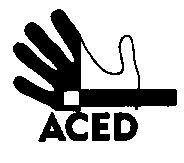 Ex.mos. SenhoresProvedor de Justiça; Inspecção-Geral dos Serviços de Justiça; Ministro da Justiça; C/cPresidente da República; Presidente da Assembleia da República; Presidente da Comissão de Assuntos Constitucionais, Direitos, Liberdades e Garantias da A.R.; Presidente da Comissão de Direitos Humanos da Ordem dos Advogados; Comissão Nacional para os Direitos HumanosLisboa, 11-12-2013N.Refª n.º 137/apd/13 Outra refªLisboa, 09-12-2013N.Refª n.º 136/apd/13 Assunto: levantamento de rancho na cadeia de Vale de JudeusAo almoço de dia 10 Dez, os presos terão recusado comer o que lhes foi apresentado. Além de “sempre o mesmo arroz” pareceu-lhes intolerável o cheiro de “carne estragada” como se referiram à carne picada.A Direcção